Supplementary MaterialsDeleterious AHNAK2 mutation as a novel biomarker for immune checkpoint inhibitors in non-small cell lung cancer Yanan Cui 1†, Xinyin Liu 1†, Yuemin Wu1†, Xiao Liang 1, Jiali Dai 1, Zhihong Zhang2*, Renhua Guo 1*Affiliations:1 Department of Oncology, The First Affiliated Hospital of Nanjing Medical University, Nanjing, China.2 Department of Pathology, The First Affiliated Hospital of Nanjing Medical University, Nanjing, China. †These authors have contributed equally to this work.Corresponding Author: Renhua Guo, Department of Medical Oncology, the First Affiliated Hospital of Nanjing Medical University, 300 Guangzhou Road, Nanjing, Jiangsu Province, China; Email: rhguo@njmu.edu.cn; Zhihong Zhang, Department of Pathology, The First Affiliated Hospital of Nanjing Medical University, 300 Guangzhou Road, Nanjing, China; Tel: +862568217512, Email: zhangzh@njmu.edu.cn.Legend Table S1. Baseline characteristics of the 5 multiple lung cancer patients.Figure S1. Mutational profiles of the 5 multiple lung cancer patients.A. Top 50 mutation rate genes.B. Shared mutation counts in each patient.Table S1. LLL left lower lobe, LUL left upper lobe, RLL right lower lobe, RUL right upper lobeFigure S1.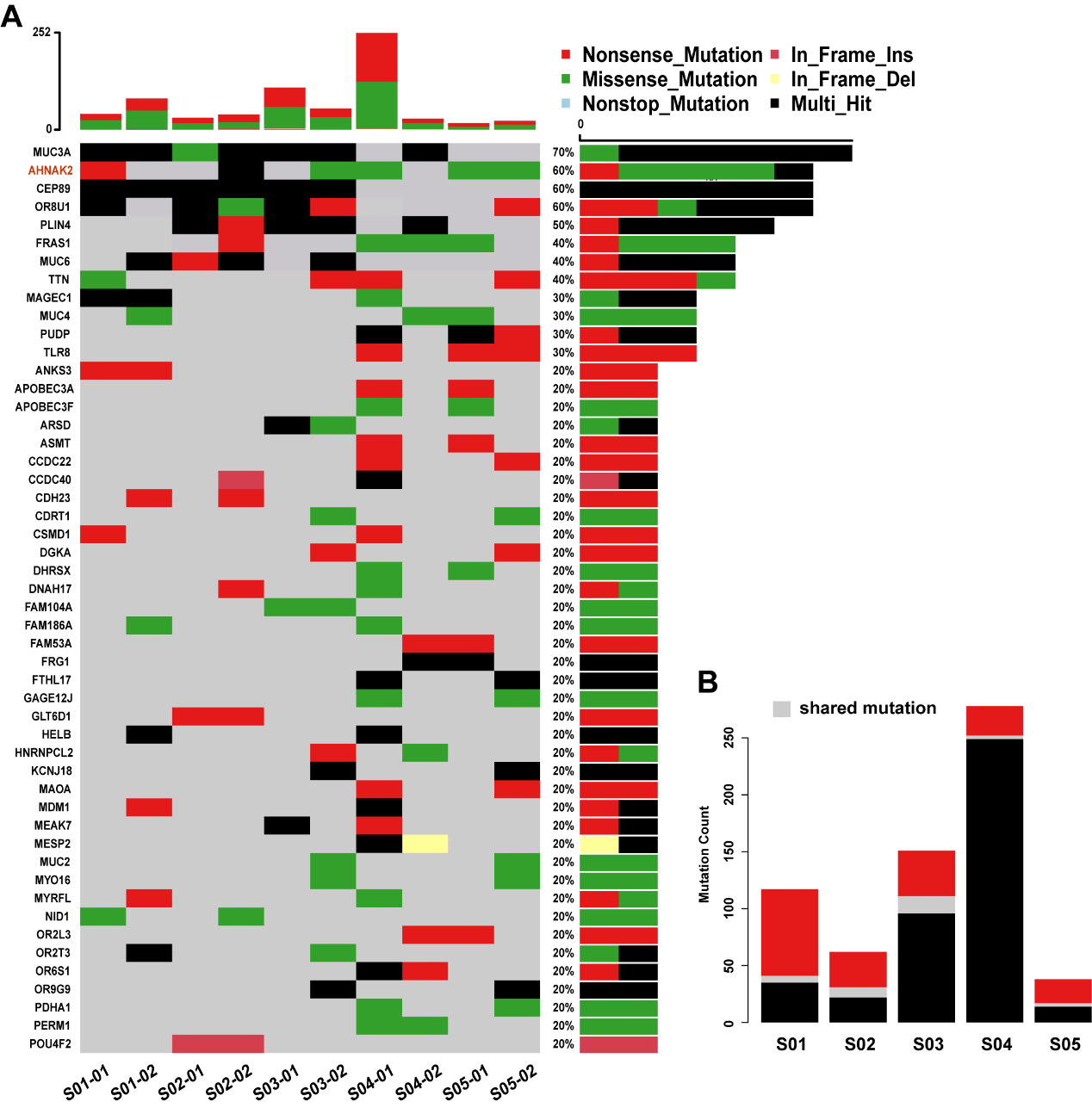 Patient IDGenderAgeEthnicitySmoking historyTumor IDSize(cm)LocationHistology01Female69Han ChineseNon-smoker01-011.3RLLIAC01-020.8RULIAC02Female50Han ChineseNon-smoker02-010.9RULMIA02-020.6RULMIA03Male61Han ChineseNon-smoker03-011.5LULIAC03-020.6RULMIA04Female60Han ChineseNon-smoker04-012.8LULIAC04-021.3RLLIAC05Male59Han ChineseNon-smoker05-011.5LLLIAC05-022LULIAC